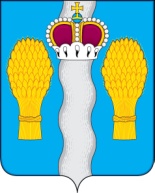 АДМИНИСТРАЦИЯ(исполнительно-распорядительный орган)муниципального района «Перемышльский район»ПОСТАНОВЛЕНИЕс. Перемышль«_12__» __апреля_____2024 г.                                                  №  282___О комиссии для проведения общественных обсуждений объекта государственной экологической экспертизы предварительных материалов, обосновывающих лимиты и квотыдобычи охотничьих ресурсов в сезоне охоты 2024-2025 годов, включая предварительные материалы оценки воздействия на окружающую среду на территории Перемышльского района   На основании обращения Министерства природных ресурсов и экологии Калужской области от 05.03.2024 № ВЖ-203-24,  руководствуясь Федеральными законами «Об общих принципах организации местного самоуправления в Российской Федерации» от 06.10.2003г. № 131-ФЗ, «Об экологической экспертизе» от 23.11.1995г. № 174-ФЗ, Уставом муниципального района «Перемышльский район» и Положения о порядке организации и проведения общественных обсуждений, утвержденного  постановлением администрации муниципального района «Перемышльский район» от 25.07.2017 г. № 656, администрация муниципального района «Перемышльский район»                                        ПОСТАНОВЛЯЕТ:Утвердить состав комиссии для проведения общественных обсуждений объекта государственной экологической экспертизы материалов, обосновывающих лимиты и квоты добычи охотничьих ресурсов в сезоне охоты 2024-2025 годов включая предварительные материалы оценки воздействия на окружающую среду на территории Перемышльского района (согласно приложения).Настоящее постановление вступает в силу со дня подписания.Глава администрациимуниципального района                                                 Н.В. Бадеева                                                                                                 Приложение                                                                                                  к постановлению администрации                                                                                                 муниципального района                                                                                                  «Перемышльский район»                                                                                                   от_________2024 №____   Состав комиссии для проведения общественных обсуждений объекта государственной экологической экспертизы материалов, обосновывающих лимиты и квоты добычи охотничьих ресурсов в сезоне охоты 2024-2025 годов включая предварительные материалы оценки воздействия  на окружающую среду на территории Перемышльского района.ОтветсвенныйдолжностьАлхимов Александр Васильевич-Заместитель Главы, заведующий отделом аграрной политики, социального обустройства села администрации МР «Перемышльский район» - председательСтеняев Юрий Петрович- главный специалист отдела аграрной политики, социального обустройства села администрации МР «Перемышльский район»Лодыгина Ирина Ивановна- Глава сельского поселения «Деревня Григоровское»Дроздов Владимир Владимирович-Глава сельского поселения «Село Корекозево»Капустин Александр Николаевич-Глава сельского поселения «Село Перемышль»